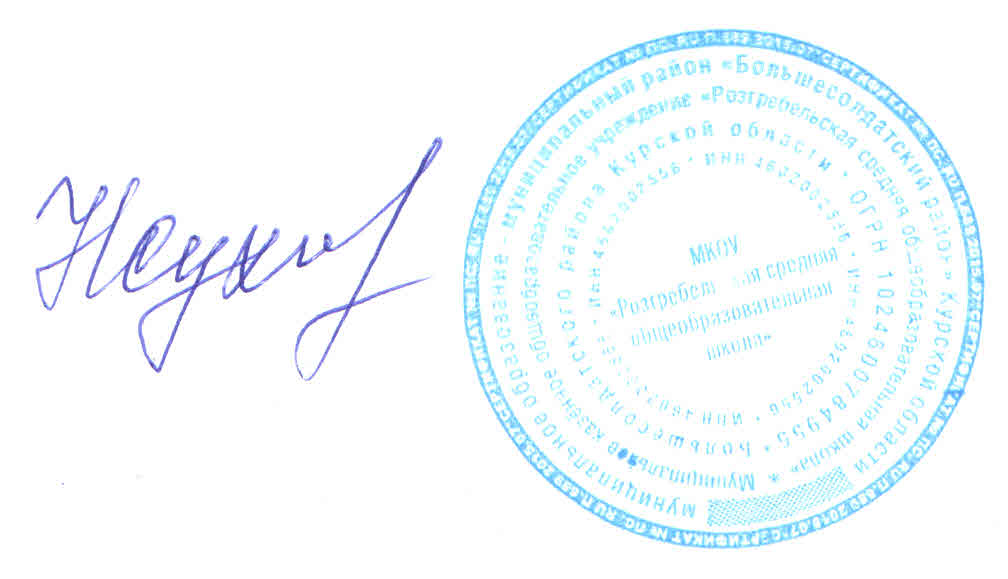 Календарный учебный графикна 2023-2024 учебный годМКОУ «Розгребельская СОШ»(выписка из основных образовательных программ НОО, ООО и СОО)Общие положения.Календарный учебный график является частью Основной образовательной программы начального общего, основного общего и среднего общего образования Муниципального казенного общеобразовательного учреждения «Розгребельская средняя общеобразовательная школа» (далее – Образовательная организация, календарный график).Календарный график на 2023-2024 учебный год составлен с учётом мнения участников образовательных отношений в соответствии со следующими нормативными документами:с частью 1 статьи 34 Федерального Закона от 29.12.2012 № 273-ФЗ «Об образовании в Российской Федерации»;      - ФОП НОО, утвержденной приказом Минпросвещения от 18.05.2023 № 372      - ФОП ООО, утвержденной приказом Минпросвещения от 18.05.2023 № 370      -ФОП СОО, утвержденной приказом Минпросвещения от 18.05.2023 № 371Федеральным государственным образовательным стандартом основного общего образования, утвержденным приказом Министерства просвещения Российской Федерации от 31.05.2021 № 287 (далее – ФГОС ООО для V-IX классов образовательных организаций);Приказом №568 от 18.07.2022 «О внесении изменений в Федеральный государственный образовательный стандарт основного общего образования, утвержденный приказом Министерством просвещения Российской Федерации от 31 мая 2022г. №287»;Приказом Министерства просвещения от 16 ноября 2022 г. N 993 «Об утверждении федеральной образовательной программы основного общегообразования»;Приказом Министерства просвещения России от 22.03.2021 N 115 "Об утверждении Порядка организации и осуществления образовательной деятельности по основным общеобразовательным программам - образовательным программам начального общего, основного общего и среднегообщего образования";Постановлением Главного государственного санитарного врача Российской Федерации от 28.09.2020 № 28 «Об утверждении санитарных правил СП 2.4.3648-20«Санитарно- эпидемиологические требования к организациям воспитания и обучения, отдыха и оздоровления детей и молодёжи»;Постановлением Главного государственного санитарного врача Российской Федерации от 28.01.2021 № 2 «Об утверждении санитарных правил СП 1.2.3685- 21«Гигиенические нормативы и требования к обеспечению безопасности и (или) безвредности для человека факторов среды обитания»;Уставом образовательной организации. Учебный год.Учебный год на уровнях НОО, ООО обучения делится на 4 четверти, на уровне СОО – на два полугодия. Продолжительность каникул в течение учебного года составляет 29 календарных дней. Для учащихся 1-х классов устанавливаются дополнительные каникулы в феврале (7 календарных дней).Продолжительность учебного года: для 1-х классов - 33 недели, для 2 - 8 и 10 классов – 34недели, для 9 и 11 классов- не менее 33 недель, без учёта государственной итоговой аттестации.Дата начала учебного года – 1 сентября 2023 года. Окончание учебного года – для 1, 9 и 11классов 24 мая 2024г.(в связи с тем, что 26.05 – воскресенье) в соответствии с расписанием ГИА -2024 года для учащихся 9,11 классов.Учебные периоды.С целью профилактики переутомления в учебном графике предусмотрено чередование периодов  учебного времени (четвертей) и каникул.Учебная неделя.Образовательный процесс во всех классах школы организуется в режиме пятидневной учебной недели (при соблюдении гигиенических требований к максимальным величинам недельной образовательной нагрузки).Максимальная недельная учебная нагрузка в академических часах:для 1-х – 4-х классов не превышает максимально допустимую аудиторную недельную нагрузку при пятидневной учебной неделе и составляет:для 5-11-х классов не превышает предельно допустимую нагрузку при пятидневной учебной неделе и составляет:* Образовательная недельная нагрузка распределяется равномерно в течение учебной недели, при этом объем максимально допустимой нагрузки в течение дня составляет: для обучающихся 5 и 6 классов - не более 6 уроков, для обучающихся 7 - 11 классов - не более 7 уроков.Максимально допустимый недельный объём нагрузки внеурочной деятельности(в академических часах) независимо от продолжительности учебной недели, не более – 10 часов.Максимальное количество уроков в течение днядля учащихся 1-х классов – не более 4 уроков и 1 день в неделю – не более 5 уроков, за счет урока физической культуры;для учащихся 2-4-х классов – не более 5 уроков и 1 день в неделю – не более 6 уроков, за счет урока физической культуры;для учащихся 5-6-х классов – не более 6 уроков;для учащихся 7-11-х классов – не более 7 уроков.Проведение текущей и промежуточной аттестации в 2-8, 10 классахОсвоение общеобразовательной программы, в том числе отдельной части или всего объема учебного предмета, курса, дисциплины (модуля) общеобразовательной программы, сопровождается текущим контролем успеваемости и промежуточной аттестацией учащихся. Формы, периодичность и порядок проведения текущего контроля успеваемости и промежуточной аттестацией учащихся регламентируются Положением о текущей и промежуточной аттестации учащихся, утверждённым решением Педагогического совета МКОУ « Розгребельская СОШ».Проведение государственной итоговой аттестации в 9-х и 11-х классахСроки проведения государственной итоговой аттестации обучающихся 9-11-х классов устанавливаются Министерством просвещения Российской Федерации.Регламентируется порядком, установленным Федеральной службой по надзору в сфере образования и науки (Рособрнадзором).Для проведения государственной итоговой аттестации на территории Российской Федерации предусматривается единое расписание экзаменов.Учебный день.  Расписание звонков в 1– 11 классах.Расписание звонков для 1класса( 1 полугодие)Расписание звонков для 1класса( 2 полугодие) 2-11классыПродолжительность уроков – 40 минут (за исключением 1-х классов). Продолжительность уроков в 1-х классах:I-II четверть -35 минут (по 3 урока в I четверти, по 4 урока во II четверти).III-IV четверть – 40 минут (по 4 урока).Объем домашних заданий по всем предметам такой, что затраты времени на его выполнение не превышают (в астрономических часах), 5 классах – 2,0 часа; в 6 – 8 классах – 2,5 часа, в 9 классах - до 3,5 часов.Время занятий внеурочной деятельности.С целью реализации внеурочной деятельности, создания условий для развития воспитательной среды, реализации рабочих программ воспитания с учетом образовательных потребностей и способностей обучающихся на занятия «Разговоры о важном» выделяется 1 час (понедельник, первый урок) в соответствии с Письмом Министерства просвещения России от 17.06.2022 г. № 03-871 «Об организации занятий «Разговоры о важном».Между последним уроком и началом занятий внеурочной деятельности организуется перерыв продолжительностью не менее 30 минут. Продолжительность занятий внеурочной деятельности40 минут.Сроки проведения промежуточной аттестации.Промежуточная аттестация по итогам учебного года в 2 -8,10 классах проводится без прекращения общеобразовательного процесса с 15.04.2024 по 20.05. 2024г. в рамках учебного года по всем предметам учебного плана в соответствии с Положением о формах, периодичности и порядке проведения текущего контроля успеваемости обучающихся МКОУ « Розгребельская СОШ».Учащиеся, освоившие в полном объеме соответствующую образовательную программу учебного года, переводятся в следующий класс.Учащиеся, не прошедшие промежуточной аттестации по уважительным причинам или имеющие академическую задолженность, переводятся в следующий класс условно.Режим работы Образовательной организацииПонедельник – пятница: с 08.30 до 16.00.В субботу, воскресенье и праздничные дни Образовательная организация не работает. На период каникул приказом по школе может быть установлен особый режим функционирования.«Принят»на заседании педагогического советаПротокол №  1от «   31 » августа 2023 г.«Утверждаю»Директор школы        ______  /Сухорукова Н.Н./Приказ № 25 от « 31 » августа  2022 г.№ п/пМероприятия учебного годаДата проведенияДата проведенияДата проведенияДата проведенияДата проведенияДата проведенияДата проведенияДата проведения№ п/пМероприятия учебного года1 класс2-4 классы5 -  8 классы5 -  8 классы10 класс10 класс9, 11 классыПримечание1.Начало учебного года01.09.23г01.09.23г01.09.23г01.09.23г01.09.23г01.09.23г01.09.23г2.Окончание учебного года24.05.24г24.05.24г24.05.24г24.05.24г24.05.24г24.05.24г24.05.24г3Продолжительность учебного года33недели34недели34недели34недели34 недели34 недели33 неделиШкольные каникулыШкольные каникулыШкольные каникулыШкольные каникулыШкольные каникулыШкольные каникулыШкольные каникулыШкольные каникулыШкольные каникулыШкольные каникулы4.Осенние28.10.2023г. -05.11.2023г. 28.10.2023г. -05.11.2023г. 28.10.2023г. -05.11.2023г. 28.10.2023г. -05.11.2023г. 28.10.2023г. -05.11.2023г. 28.10.2023г. -05.11.2023г. 28.10.2023г. -05.11.2023г. 9 дней5.Зимние30.12.2023г.- 08.01.2024г. 30.12.2023г.- 08.01.2024г. 30.12.2023г.- 08.01.2024г. 30.12.2023г.- 08.01.2024г. 30.12.2023г.- 08.01.2024г. 30.12.2023г.- 08.01.2024г. 30.12.2023г.- 08.01.2024г. 10 дней6.Весенние16.03.2024г. - 26.03.2024г. 16.03.2024г. - 26.03.2024г. 16.03.2024г. - 26.03.2024г. 16.03.2024г. - 26.03.2024г. 16.03.2024г. - 26.03.2024г. 16.03.2024г. - 26.03.2024г. 16.03.2024г. - 26.03.2024г. 11 дней7.Летние25.05 -31.0825.05-31.0825.05-31.0825.05 - 31.08. 2024 г25.05 - 31.08. 2024 г25.05 - 31.08. 2024 г99 дней8.Дополнительные для 1 класса17.02 -25.02.24г9 дней9.                                                                Промежуточная аттестация:9.                                                                Промежуточная аттестация:9.                                                                Промежуточная аттестация:9.                                                                Промежуточная аттестация:9.                                                                Промежуточная аттестация:9.                                                                Промежуточная аттестация:9.                                                                Промежуточная аттестация:9.                                                                Промежуточная аттестация:9.                                                                Промежуточная аттестация:9.                                                                Промежуточная аттестация:По итогам года  (годовая промежуточная аттестация)с 15.04.2024 по 20.05. 2024г.с 15.04.2024 по 20.05. 2024г.с 15.04.2024 по 20.05. 2024г.с 15.04.2024 по 20.05. 2024г.с 15.04.2024 по 20.05. 2024г.с 15.04.2024 по 20.05. 2024г.с 15.04.2024 по 20.05. 2024г.10.Школьный этап ВсОШ по общеобразовательн. предметамСентябрь - октябрь 2023г.Сентябрь - октябрь 2023г.Сентябрь - октябрь 2023г.Сентябрь - октябрь 2023г.Сентябрь - октябрь 2023г.Сентябрь - октябрь 2023г.Сентябрь - октябрь 2023г.11.Защита индивидуальныхпроектовАпрель 2024 г.Апрель 2024 г.Апрель 2024 г.Апрель 2024 г.Апрель 2024 г.Апрель 2024 г.Апрель 2024 г.КлассыУчебный периодСрокиКоличество учебных недель1-111 четверть01.09.2023 – 27.10.202381-11II четверть07.11.2023 – 29.12.202381-11III четверть09.01.2024 – 22.03.2024111-11IV четверть01.04.2024– 24.05.20247Классы1234Максимальная нагрузка21час23часа23часа23часаКлассы567891011Максимальная нагрузка27часов29часо в30час.31час31 час34часа34часа1 урокперерыв8.30 – 9.059.05 – 9.15 (10 мин)2 урокдинамическая пауза9.15 – 9.509.50 – 10.30 (40 мин)3 урокперерыв10.30 – 11.0511.05 – 11.15 (10 мин)4 урокперерыв11.15 – 11.5011.50 – 12.00 (10 мин)Время активного отдыха12.00 – 13.00Внеурочная деятельность, кружковая работа13.00 – 15.001 урокперерыв8.30 – 9.109.10– 9.20 (10 мин)2 урокдинамическая пауза9.20 – 10.0010.00 – 10.40 (40 мин)3 урокперерыв10.40 – 11.2011.20 – 11.30 (10 мин)4 урокперерыв11.30 – 12.1012.10 – 12.20 (10 мин)Время активного отдыха12.20– 13.00Кружковая работа,внеурочная деятельность13.00 – 15.001 урокперерыв8.30 – 9.109.10 – 9.20 (10 мин)2 урокперерыв9.20 – 10.0010.00– 10.10 (10 мин)3 урокперерыв10.10 – 10.5010.50 – 11.00 (10 мин)4 урокперерыв11.00 – 11.4011.40 – 11.50 (10 мин)5 урокперерыв11.50 – 12.3012.30 – 12.55 (25 мин)6 урокперерыв12.55 – 13.3513.35 – 13.45 (10 мин)7 урок13.45 – 14.25Время активного отдыха14.25 – 14.45 (20 мин)Самоподготовка14.45 – 15.20 (35 мин)Работа кружков, секций, внеурочных занятий, факультативных и элективных курсов15.20 – 16.00